от 9 апреля 2020 года										№ 328Об отмене постановления администрации городского округа город Шахунья Нижегородской области от 11 марта 2020 года № 238 «О введении временного ограничения движения транспортных средств по автомобильным дорогам местного значения на территории городского округа город Шахунья Нижегородской области в весенний период 2020 года»В соответствии с Указом Губернатора Нижегородской области от 3 апреля 2020 № 50 «О внесении изменений в Указ Губернатора Нижегородской области от 13 марта 2020 № 27», а также принятию мер: по снятию всех барьеров, препятствующих круглосуточному перемещению всех видов транспорта, в том числе большегрузного, обеспечивающего подвоз продуктов питания и иных товаров на объекты торговли и общественного питания; по оказанию содействия субъектам бизнеса, в целях обеспечения устойчивого развития экономики в условиях ухудшения ситуации в связи с распространением новой коронавирусной инфекции в Нижегородской области администрация городского округа город Шахунья  п о с т а н о в л я е т:1. Постановление администрации городского округа город Шахунья Нижегородской области от 11 марта 2020 года № 238 «О введении временного ограничения движения транспортных средств по автомобильным дорогам местного значения на территории городского округа город Шахунья Нижегородской области в весенний период 2020 года» (с изменениями, внесенными постановлением от  17 марта 2020 года № 253) отменить.2. Настоящее постановление вступает в силу со дня его официального опубликования на официальном сайте администрации городского округа город Шахунья Нижегородской области.3. Начальнику общего отдела администрации городского округа город Шахунья Нижегородской области обеспечить размещение настоящего постановления на официальном сайте администрации городского округа город Шахунья Нижегородской области и в газете «Знамя труда».4. Контроль за исполнением настоящего распоряжения возложить на заместителя главы администрации, начальника управления по работе с территориями и благоустройству администрации городского округа город Шахунья Ю.А. Софронова.Глава местного самоуправлениягородского округа город Шахунья						          Р.В.Кошелев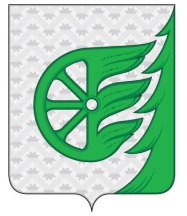 Администрация городского округа город ШахуньяНижегородской областиП О С Т А Н О В Л Е Н И Е